Mã đề 009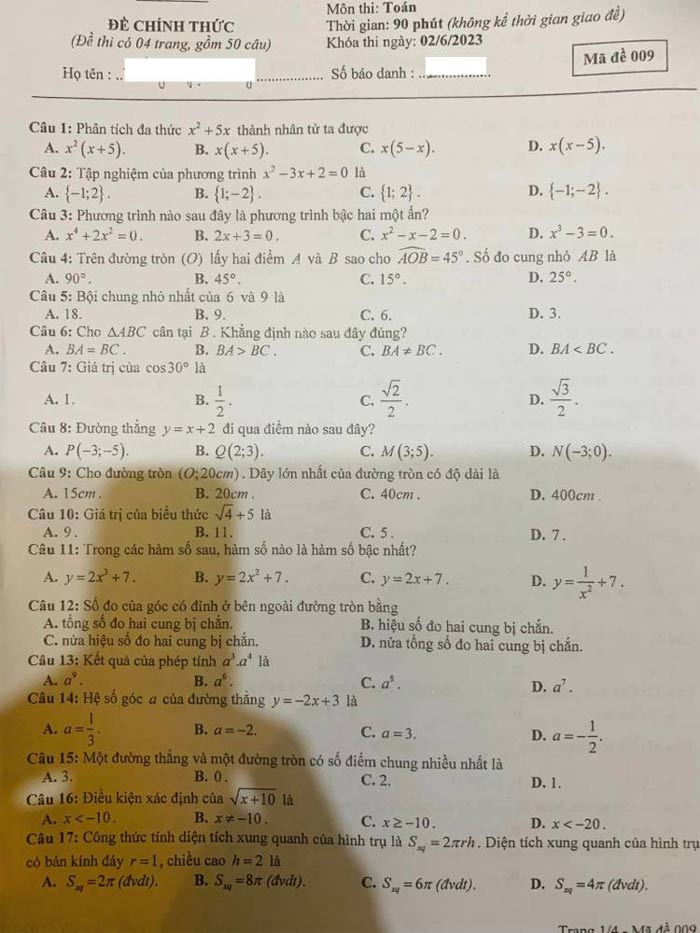 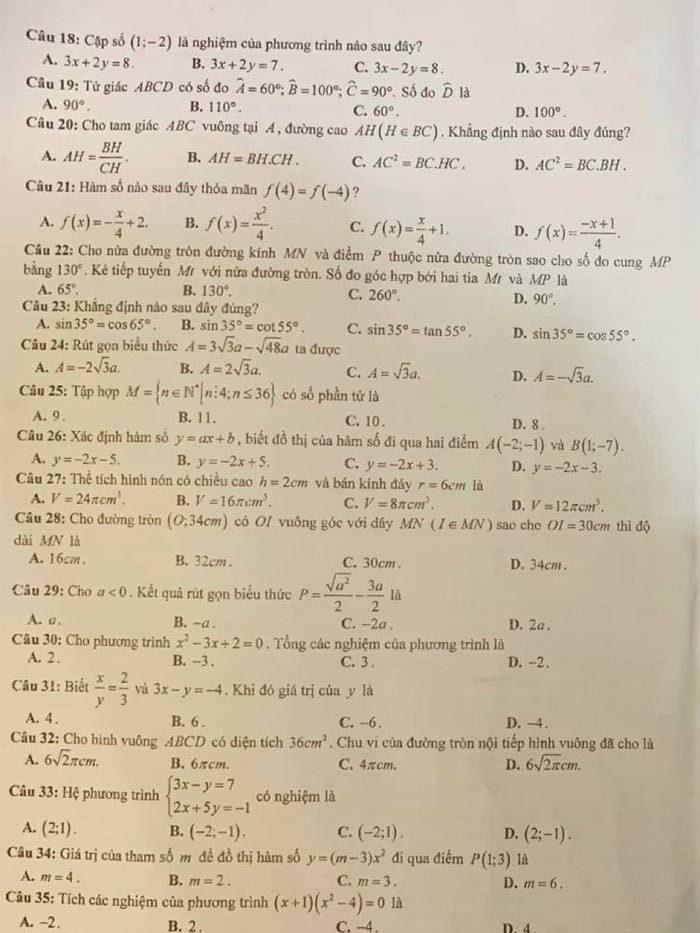 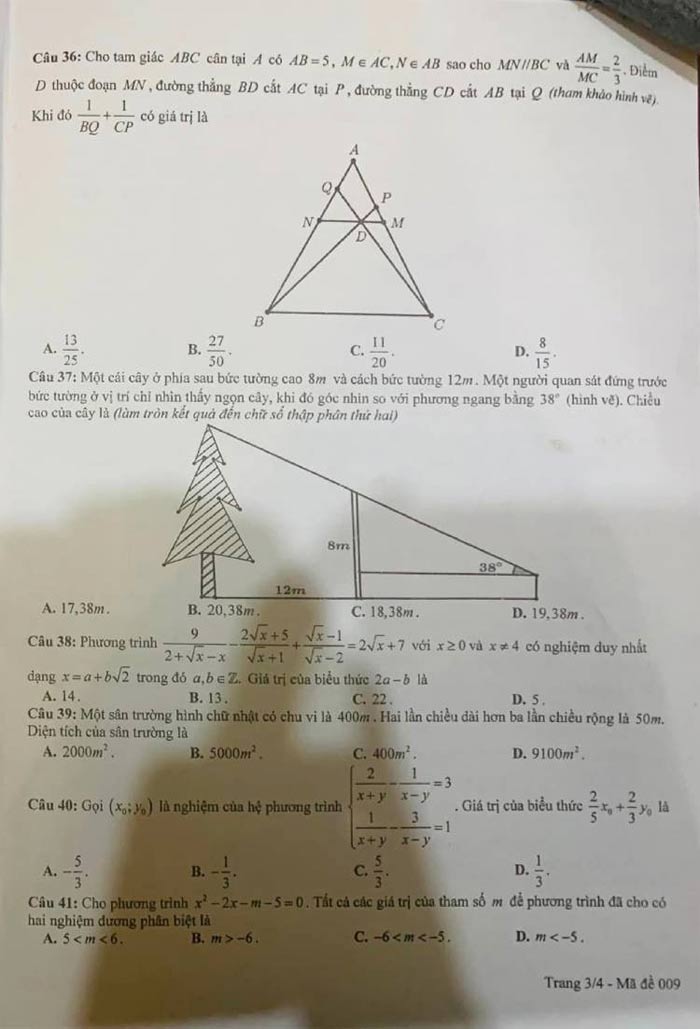 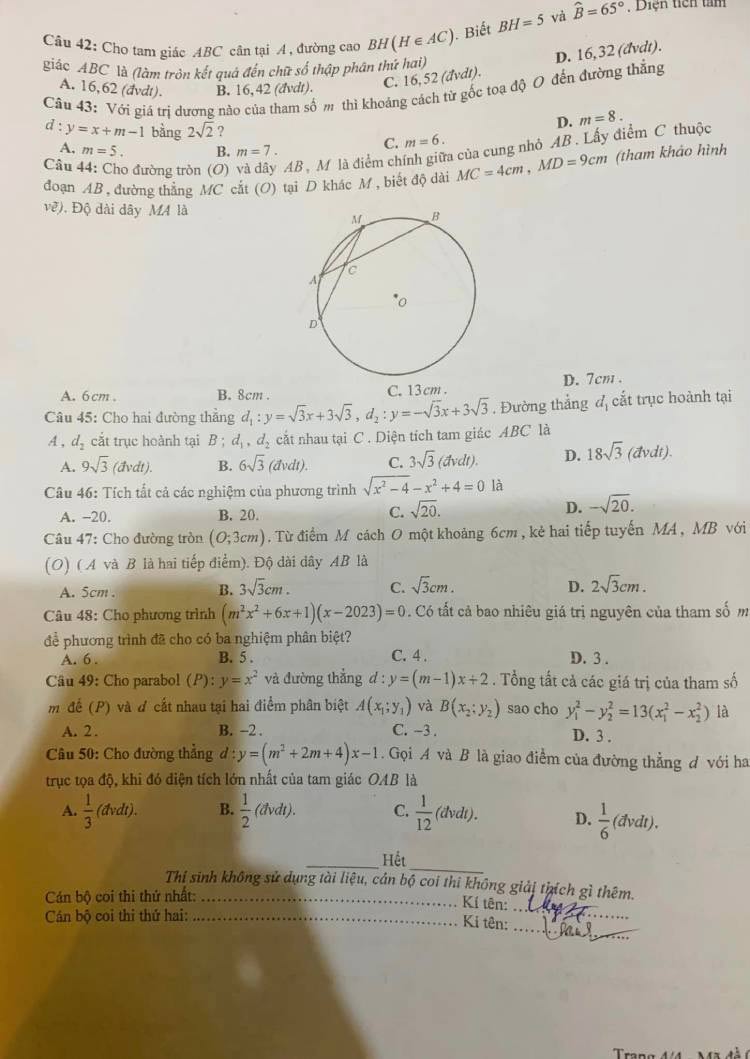 CâuĐ/aCâuĐ/aCâuĐ/aCâuĐ/aCâuĐ/a1B11B21A31B41C2C12B22A32C42C3A13D23A33D43A4A14C24D34A44C5B15D25D35C45D6B16B26C36B46B7C17B27D37B47C8A18B28D38B48A9A19B29D39C49D10A20B30A40C50B